ПРОЕКТ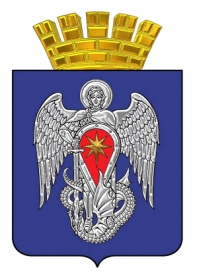 МИХАЙЛОВСКАЯ ГОРОДСКАЯ ДУМАВОЛГОГРАДСКОЙ ОБЛАСТИРЕШЕНИЕПринято Михайловской городской Думой  ___________ 2022 г.                                                                  №  Об образовании постоянных комиссий Михайловской городской Думы Волгоградской области	Руководствуясь ст. ст. 10, 12 Регламента Михайловской городской Думы Волгоградской области, Михайловская городская ДумаРЕШИЛА:1. Образовать постоянные комиссии Михайловской городской Думы Волгоградской области в следующем составе:1.1. Постоянная комиссия по бюджетной, налоговой, экономической политике и предпринимательству:- - - ------1.2. Постоянная комиссия по природопользованию и охране окружающей среды:1.3. Постоянная комиссия по социальной политике и защите прав граждан:---------2. Признать утратившими силу следующие решения Михайловской городской Думы:            от 22.09.2017 г. № 7 «Об образовании постоянных комиссий Михайловской городской Думы» ;            от 15.12.2017 г. № 37 «О внесении изменений в решение Михайловской городской Думы от  22.09.2017 г. № 7 «Об образовании постоянных комиссий Михайловской городской Думы»;            от 20.06.2018 г. № 94 «О внесении изменений в решение Михайловской городской Думы от  22.09.2017 г. № 7 «Об образовании постоянных комиссий Михайловской городской Думы»;            от 30.01.2019 г. № 156 «О внесении изменения в решение Михайловской городской Думы от  22.09.2017 г. № 7 «Об образовании постоянных комиссий Михайловской городской Думы»;            от 01.11.2019 № 229 «О внесении изменения в решение Михайловской городской Думы от  22.09.2017 г. № 7 «Об образовании постоянных комиссий Михайловской городской Думы»;            от 15.03.2022 г. № 495 ««О внесении изменений в решение Михайловской городской Думы от  22.09.2017 г. № 7 «Об образовании постоянных комиссий Михайловской городской Думы».            3.   Настоящее решение вступает в силу с момента подписания.Председатель Михайловской городской Думы Волгоградской области «___»______________ 2022 г.---------